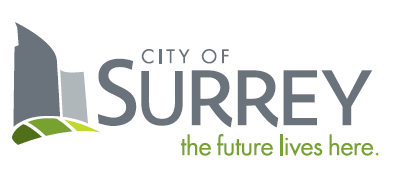 SCHEDULE C - QUOTATIONRFQ Title:  INTERNAL WATER METER MAINTENANCE SERVICESRFQ No:  1220-040-2023-020CONTRACTORLegal Name: 			Contact Person and Title:		Business Address:		Business Telephone:		Business Fax:			Business E-Mail Address:		TO:CITY OF SURREYOwner Representative:  Sunny Kaila, Manager, Procurement ServicesEmail for PDF Files:  purchasing@surrey.ca1.	I/We, the undersigned duly authorized representative of the Contractor, having received and carefully reviewed all of the proposed documents, including the RFQ and any issued addenda posted on the City Website and BC Bid Website, and have full knowledge of the Place of the Work, and having fully informed ourselves as to the intent, difficulties, facilities and local conditions attendant to performing the Work, do hereby tender and offer to enter into a Contract, to do all of the Work, and to furnish all necessary labour, machinery, provide tools, apparatus and other means of construction, and to provide, furnish, deliver, place and erect all materials mentioned and described or implied therein, except as otherwise specified, to complete the Work herein described, in strict accordance with the plans, Specifications and supplemented specifications and to accept in full payment therefore, the sums calculated in accordance with the actual measured quantities at the unit price set forth in the Quotation herein as follows:2.	If this Quotation is accepted by the Owner, a contract will be created as described in:(a)	the Agreement;(b)	the RFQ; and(c)	other terms, if any, that are agreed to by the parties in writing.3.	Capitalized terms used and not defined in this Quotation will have the meanings given to them in the Agreement and RFQ.  Except as specifically modified by this Quotation, all terms, conditions, representations, warranties and covenants as set out in the Agreement and RFQ will remain in full force and effect.4.	I/We have reviewed the sample Form of Agreement (Schedule B).  If requested by the Owner, I/we would be prepared to enter into the sample Form of Agreement, amended by the following departures (list, if any):Section			Requested Departure(s) / Alternative(s)	Please state reason:5.	The Owner requires that the successful Contractor have the following in place before providing the Work:Workers’ Compensation Board coverage in good standing and further, if an “Owner Operator” is involved, personal operator protection (P.O.P.) will be provided,Workers' Compensation Registration Number ___________________________;Prime Contractor qualified coordinator is Name:  _______________ and Contact Number:  _________________________;Insurance coverage for the amounts required in the proposed Agreement as a minimum, naming the Owner as additional insured and generally in compliance with the Owner’s sample insurance certificate form available on the Owner’s Website at www.surrey.ca. search Standard Certificate of Insurance;(d)	City of Surrey or Intermunicipal Business License:  Number ________________;(e)	If the Contractor’s goods and services are subject to GST, the Contractor’s GST Number is _____________________________________; and(f)	If the Contractor is a company, the company name indicated above is registered with the Registrar of Companies in the Province of British Columbia, Canada, Incorporation Number ___________________________________.As of the date of this Quotation, we advise that we have the ability to meet all of the above requirements except as follows (list, if any):Section			Requested Departure(s) / Alternative(s)	Please state reason:6.	The Contractor acknowledges that the departures it has requested in Sections 3 and 4 of this Quotation will not form part of the Contract unless and until the Owner agrees to them in writing by initialing or otherwise specifically consenting in writing to be bound by any of them.Changes and Additions to Specifications and Scope:7.	In addition to the warranties provided in the Contract, this Quotation includes the following warranties:8.	I/We have reviewed the RFQ, Schedule A – Scope of Work, and Contract Drawings.  If requested by the Owner, I/we would be prepared to meet those requirements, amended by the following departures and additions (list, if any):Requested Departure(s) / Alternative(s) / Addition(s)	Please state reason:Schedule of Quantities and Prices (see paragraph 5.3.1 of the Instruction to Tenderers – Part II): 9.	All prices and Quotations including the Contract Price shall include all taxes, but shall not include the GST.  The GST shall be shown separately.  Accordingly the Contractor offers to do the Work for the price, which is the sum of the products of the actual quantities incorporated into the Work and the appropriate unit prices set out in Table 2 below, the Schedule of Quantities and Prices, plus any lump sums or specific prices and adjustment amounts as provided by the Contract Documents.  For the purpose of Quotation comparison, our Quotation is to complete the Work for the Total Quotation Price as set out on Table 1 of this Quotation Form.  Our Total Quotation Price is based on the estimated quantities listed in Table 2 Schedule of Quantities and Prices:Table 1 - Summary:Table 2 – Schedule of Quantities and Prices:								WATER METER MAINTENANCE(Carry Forward to Price Summary Table)WATER METER INSTALLATIONS(Carry Forward to Price Summary Table)ANCILLARY WATER WORKS(Carry Forward to Price Summary Table)Hourly Add-Ons(Carry Forward to Price Summary Table)We confirm that we understand and agree that the quantities as listed in the above Table 2 – Schedule of Quantities and Prices are estimated, and that the actual quantities will vary.Time Schedule:11.	Contractors should provide an estimated schedule, with major item descriptions and times indicating a commitment to provide the Work within the time specified (use the spaces provided and/or attach additional pages, if necessary).Water Meter Maintenance ProgramExperience and Qualifications:12.	Contractor's relevant experience and qualifications in performing work the same/similar to the Work and your qualifications to perform the Work (use the spaces provided and/or attach additional pages, if necessary):	____________________________________________________________________________________________________________________________________________Capability:13.	Contractor should demonstrate and describe your general capability to perform the Work, 	your understanding of the Work through discussion of the key issues, and your ability to meet the specifications/requirements of the RFQ.  	______________________________________________________________________	______________________________________________________________________Client/Customer References:14.	Contractor's references (name and telephone number) (use the spaces provided and/or attach additional pages, if necessary).  The Owner’s preference is to have a minimum of three references.  We hereby  consent to the Owner contacting references for the purposes of evaluating our Quotation.	______________________________________________________________________	______________________________________________________________________Key Personnel:15.	Contractor should list key personnel who will be the primary contact for contract and performance management.  Include a brief description of their experience, highlighting relevance and successful completion of work same/similar to the Work and its scope.  By providing this information, you warrant and represent you have each individual’s consent to disclosure of their personal information in accordance with privacy laws (use the spaces provided and/or attach additional pages, if necessary):Sub Contractors:16.	Contractors should list all proposed subcontractors and the work they will undertake.  Where final selection has not been made, identify the potential subcontractors from which the selection will be made.  If none, indicate “Not Applicable”.  If any subcontractors are individuals, by providing this information, you warrant and represent you have each individual’s consent to disclosure of their personal information in accordance with privacy laws (use the spaces provided and/or attach additional pages, if necessary):Material Suppliers (Potential):17.	Contractor intends to use the following potential suppliers and manufacturers from which the selection will be made from:Quality Assurance and Quality Control:18.	Contractor should describe your quality assurance program.	______________________________________________________________________	______________________________________________________________________19.	Contractor should describe how you will maintain quality control and meet quality standards in the performance of the Work, including with respect to water meter maintenance, water meter installations and ancillary water meter work:	____________________________________________________________________________________________________________________________________________Customer Service:20.	Customer Service Approach – Contractor should describe your customer service approach, including issues management, reporting, etc.	______________________________________________________________________	______________________________________________________________________21.	Response and Escalation – Contractor should describe your escalation process to resolve dispute and manage issues that arise.	______________________________________________________________________	______________________________________________________________________Security Protocols and Procedures:22.	Contractor should describe your processes and procedures for maintaining the security of information and maintaining confidentiality of the orders, order details, and other confidential or personal information.  	______________________________________________________________________	______________________________________________________________________Security Clearance/Background Checks:23.	Contractor should describe your process for performing/updating background checks/security clearances for personnel or sub-contractors:	______________________________________________________________________	______________________________________________________________________Protection of Personal and Confidential Information:24.		Contractor should provide the following:Privacy Policy - (attach your Privacy Policy for review and approval by the Owner).Storage of Information – check as applicable:25.	I/We the undersigned duly authorized representatives of the Contractor, having received and carefully reviewed the RFQ and the Agreement, submit this Quotation in response to the RFQ.This Quotation is offered by the Contractor this _______ day of _______________, 2023.CONTRACTORI/We have the authority to bind the Contractor.#DESCRIPTIONDESCRIPTIONAMOUNTAMOUNTA.Water Meter MaintenanceWater Meter MaintenanceB.Water Meter InstallationsWater Meter InstallationsC.Ancillary Water Meter WorksAncillary Water Meter WorksD.Hourly Add-OnsHourly Add-OnsE.Sub Total:Sub Total:F.GST:GST:G.Total Quotation Price, including GST:Total Quotation Price, including GST:Payment Terms:A cash discount of ____% will be allowed if invoices are paid within ___ days, or the ___ day of the month following, or net 30 days, on a best effort basis.Payment Terms:A cash discount of ____% will be allowed if invoices are paid within ___ days, or the ___ day of the month following, or net 30 days, on a best effort basis.Ship Via:Ship Via:SECTION 1: WATER METER MAINTENANCESECTION 1: WATER METER MAINTENANCESECTION 1: WATER METER MAINTENANCESECTION 1: WATER METER MAINTENANCESECTION 1: WATER METER MAINTENANCESECTION 1: WATER METER MAINTENANCESECTION 1: WATER METER MAINTENANCEItem
No.MMCD ReferenceDescriptionUnitEstimatedQuantityUnit Price ($)Amount ($)1.11.8.15STouch Pad Rewiring/RemountingEach200$ $1.21.8.16STouch Pad ReplacementEach200$ $1.31.8.17SReprogram Existing RegisterEach10$ $1.51.8.19SObtain Meter Read OnlyEach50$ $1.61.8.20SDecommission Inside Meter AssemblyDecommission Inside Meter AssemblyDecommission Inside Meter AssemblyDecommission Inside Meter AssemblyDecommission Inside Meter Assemblya)38mmEach5$ $b)25mmEach5$ $c)19mmEach35$ $d)16mmEach5$ $1.81.8.22SReplace Meter Register Replace Meter Register Replace Meter Register Replace Meter Register Replace Meter Register 75mm Sensus OMNI C2 Register - City SuppliedEach5$ $50mm Sensus OMNI C2 Register - City SuppliedEach5$ $1.91.8.23SSupply and Installation of #37 DI lidEach5$ $Supply and Installation of #66 DI lidEach2Subtotal:$SECTION 2: WATER METER INSTALLATIONSSECTION 2: WATER METER INSTALLATIONSSECTION 2: WATER METER INSTALLATIONSSECTION 2: WATER METER INSTALLATIONSSECTION 2: WATER METER INSTALLATIONSSECTION 2: WATER METER INSTALLATIONSSECTION 2: WATER METER INSTALLATIONSItem
No.MMCD ReferenceDescriptionUnitEstimatedQuantityUnit Price ($)Amount ($)2.11.8.24SExterior Meter Assembly InstallationsExterior Meter Assembly InstallationsExterior Meter Assembly InstallationsExterior Meter Assembly InstallationsExterior Meter Assembly Installationsa)19mm in Asphalt Driveway – including meterEach10$$b)19mm in Concrete Driveway – including meterEach10$$c)19mm in Soft Surface – including meterEach15$$2.21.8.25SInterior Meter Change OutsInterior Meter Change OutsInterior Meter Change OutsInterior Meter Change OutsInterior Meter Change Outsa)25mmEach1$$b)19mm – deduct meter cost if iPerl Warranty ReplacementEach50$$2.31.8.26sExterior Meter Change Outsa)25mmEach3b)19mm - deduct meter cost if iPerl Warranty ReplacementEach30Subtotal:$SECTION 3:  ANCILLARY WATER METER WORKSSECTION 3:  ANCILLARY WATER METER WORKSSECTION 3:  ANCILLARY WATER METER WORKSSECTION 3:  ANCILLARY WATER METER WORKSSECTION 3:  ANCILLARY WATER METER WORKSSECTION 3:  ANCILLARY WATER METER WORKSSECTION 3:  ANCILLARY WATER METER WORKSItem
No.MMCD ReferenceDescriptionUnitEstQtyUnit Price ($)Amount ($)3.21.8.27SAfter Hours Callout PremiumEach10$$3.31.8.28SCurb Stop Maintenance Each2$$3.41.8.29SCurb Stop Assembly ReplacementEach2$$3.51.8.30SExterior Meter Installation - PitExterior Meter Installation - PitExterior Meter Installation - PitExterior Meter Installation - PitExterior Meter Installation - Pita)14” x 14” Square Pit and Restoration - AsphaltEach10$$b)14” x 14” Square Pit and Restoration - ConcreteEach5$$c)14” x 14” Square Pit and Restoration - Soft SurfaceEach10$$3.61.8.31SExterior Meter Installation - TrenchExterior Meter Installation - TrenchExterior Meter Installation - TrenchExterior Meter Installation - TrenchExterior Meter Installation - Trencha)14” Wide Trench and Restoration - AsphaltLinear m10$$b)14” Wide Trench and Restoration - ConcreteLinear m10$$c)14” Wide Trench and Restoration - Soft SurfaceLinear m10$$Subtotal:$SECTION 4:  HOURLY ADD-ONSSECTION 4:  HOURLY ADD-ONSSECTION 4:  HOURLY ADD-ONSSECTION 4:  HOURLY ADD-ONSSECTION 4:  HOURLY ADD-ONSSECTION 4:  HOURLY ADD-ONSSECTION 4:  HOURLY ADD-ONSItem
No.MMCD ReferenceDescriptionUnitEstimatedQuantityUnit Price ($)Amount ($)4.11.8.33SForemanEach80$$4.21.8.34SForeman - OTEach0$$4.31.8.35SJourneymanEach30$$4.41.8.36SJourneyman - OTEach0$$4.51.8.37SSkilled LaborerEach10$$4.61.8.38SSkilled Laborer - OTEach0$$Subtotal$ACTIVITYTIMELINETIMELINETIMELINETIMELINETIMELINETIMELINETIMELINETIMELINETIMELINETIMELINEProject Initiation ActivitiesNumber of Calendar Days from Contract AwardNumber of Calendar Days from Contract AwardNumber of Calendar Days from Contract AwardNumber of Calendar Days from Contract AwardNumber of Calendar Days from Contract AwardNumber of Calendar Days from Contract AwardNumber of Calendar Days from Contract AwardNumber of Calendar Days from Contract AwardNumber of Calendar Days from Contract AwardNumber of Calendar Days from Contract AwardProject Initiation Activities5101520253035404550Submission of Implementation PlanNotice to ProceedCommence the WorkOngoing ActivitiesNumber of Working Days from City RequestNumber of Working Days from City RequestNumber of Working Days from City RequestNumber of Working Days from City RequestNumber of Working Days from City RequestNumber of Working Days from City RequestNumber of Working Days from City RequestNumber of Working Days from City RequestNumber of Working Days from City RequestNumber of Working Days from City RequestOngoing Activities5101520253035404550Water Meter MaintenanceWater Meter InstallationsAncillary Water Meter WorksSubstantial CompletionName and TitleArea of ResponsibilityExperienceName and AddressContact Name / Phone NumberArea of ResponsibilityExperience (including years working with ContractorSupplier NameManufacturer NameSupplier AddressDescription of GoodWe will not store confidential and/or sensitive information of the Owner or personal information obtained as part of the Work on servers outside of Canada or allow anyone from outside of Canada to access such information.We will or may store confidential and/or sensitive information of the Owner or personal information obtained as part of the Work on servers outside of Canada, but confirm such information will be encrypted or de-identified, with the encryption keys and/or de-identification keys (as the case may be) stored on servers located within data centres within Canada.________________________________________(Legal Name of Contractor)_________________________________________(Signature of Authorized Signatory)_______________________________________(Print Name and Position of Authorized Signatory)________________________________________(Signature of Authorized Signatory)________________________________________(Print Name and Position of Authorized Signatory)